L.O. To explore the characteristics of living things through a table and classification key.    
Task A – Rainforest Habitat Classification – Record which living thing has each characteristic by putting a tick or a cross in the table. Write your own questions in the last two boxes of the table. 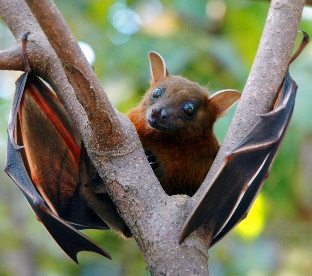 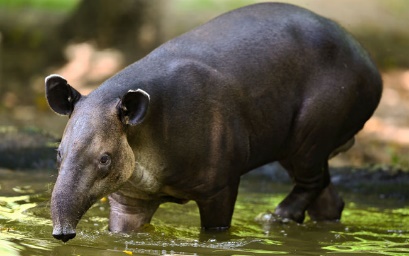 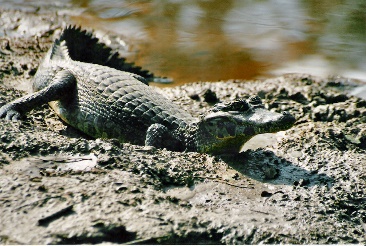 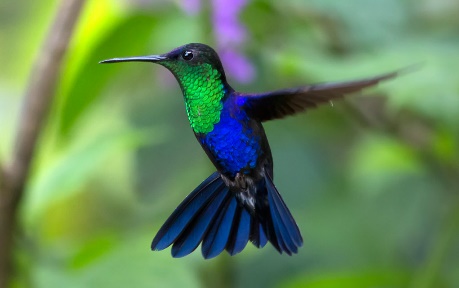       Hummingbird               Fruit bat                    Tapir                      Caiman Task B – Woodland Habitat Classification – Record which living thing has each characteristic by putting a tick or a cross in the table. Write your own questions in the last two boxes of the table.  Task C – Arctic Habitat Classification – Record which living thing has each characteristic by putting a tick or a cross in the table. Write your own questions in the last two boxes of the table.  JaguarTapirToucanFruit BatHummingbirdTree frogAnacondaCaimanDoes it lay eggs?Does it have scales?Does it have wings?Does it have a back?Does it have legs?BluebellBadgerOwlWoodpeckerHedgehogOak TreeAntEarthwormDoes it have wings?Is it a vertebrate?Does it have legs?Does it have a trunk?Does it have spines?Polar BearWalrusBeluga WhaleNarwhalPuffinHarp SealSnowy OwlReindeerDoes it have horns or tusks?Does it have feathers?Does it live in the ocean?